国际学生个人简历CV姓/ Family Name姓/ Family Name姓/ Family NameYOUR FAMILY NAMEYOUR FAMILY NAMEYOUR FAMILY NAMEYOUR FAMILY NAMEYOUR FAMILY NAMEYOUR FAMILY NAMEYOUR FAMILY NAME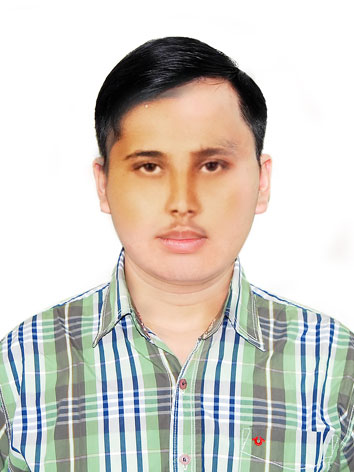 名/ Given Name名/ Given Name名/ Given NameYOUR GIVEN NAMEYOUR GIVEN NAMEYOUR GIVEN NAMEYOUR GIVEN NAMEYOUR GIVEN NAMEYOUR GIVEN NAMEYOUR GIVEN NAME中文姓名/Chinese Name中文姓名/Chinese Name中文姓名/Chinese Name国籍/Nationality国籍/Nationality国籍/NationalityCountryCountry出生日期/Date of Birth出生日期/Date of Birth出生日期/Date of Birth2000-01-012000-01-01性别/Gender性别/Gender性别/GenderFemale/MaleFemale/Male母语/Native Language母语/Native Language母语/Native LanguageFrenchFrench宗教/Religion宗教/Religion宗教/ReligionChristianChristian婚否/Marital Status婚否/Marital Status婚否/Marital StatusSingleSingle护照号/Passport No.护照号/Passport No.护照号/Passport No.护照号/Passport No.AB123456AB123456联系方式/ Contact Information联系方式/ Contact Information联系方式/ Contact Information联系方式/ Contact Information联系方式/ Contact Information联系方式/ Contact Information联系方式/ Contact Information联系方式/ Contact Information联系方式/ Contact Information联系方式/ Contact Information联系方式/ Contact Information本人电话/Tel. No.本人电话/Tel. No.本人电话/Tel. No.+1234567890+1234567890+1234567890电子邮箱/E-mail电子邮箱/E-mail电子邮箱/E-mailYouname@outlook.comYouname@outlook.com紧急联系人/Emergency Contact Person’ Name紧急联系人/Emergency Contact Person’ Name紧急联系人/Emergency Contact Person’ NameSuddenSuddenSudden紧急联系人电话/ Emergency Tel.紧急联系人电话/ Emergency Tel.紧急联系人电话/ Emergency Tel.1391234567813912345678学习及工作经历（从小学到现在）Education and work background （from primary school to present）学习及工作经历（从小学到现在）Education and work background （from primary school to present）学习及工作经历（从小学到现在）Education and work background （from primary school to present）学习及工作经历（从小学到现在）Education and work background （from primary school to present）学习及工作经历（从小学到现在）Education and work background （from primary school to present）学习及工作经历（从小学到现在）Education and work background （from primary school to present）学习及工作经历（从小学到现在）Education and work background （from primary school to present）学习及工作经历（从小学到现在）Education and work background （from primary school to present）学习及工作经历（从小学到现在）Education and work background （from primary school to present）学习及工作经历（从小学到现在）Education and work background （from primary school to present）学习及工作经历（从小学到现在）Education and work background （from primary school to present）时间/Years and Months 时间/Years and Months 机构/工作职位Institutions/ Work Position机构/工作职位Institutions/ Work Position机构/工作职位Institutions/ Work Position机构/工作职位Institutions/ Work Position机构/工作职位Institutions/ Work Position机构名称/Institutions Name机构名称/Institutions Name机构名称/Institutions Name机构名称/Institutions Name2013.08-2016.072013.08-2016.07小学/ Primary school小学/ Primary school小学/ Primary school小学/ Primary school小学/ Primary schoolYour Primary School NameYour Primary School NameYour Primary School NameYour Primary School Name2016.08-2017.072016.08-2017.07初中/ Middle school初中/ Middle school初中/ Middle school初中/ Middle school初中/ Middle schoolYour Middle School NameYour Middle School NameYour Middle School NameYour Middle School Name2017.08-2019.072017.08-2019.07高中/ High school高中/ High school高中/ High school高中/ High school高中/ High schoolYour  High School NameYour  High School NameYour  High School NameYour  High School Name2019.08-2020.022019.08-2020.02大学/ University/College 大学/ University/College 大学/ University/College 大学/ University/College 大学/ University/College Abc University/Def CollegeAbc University/Def CollegeAbc University/Def CollegeAbc University/Def College2019.08-2020.022019.08-2020.02研究生/ University/College 研究生/ University/College 研究生/ University/College 研究生/ University/College 研究生/ University/College Abc University/Def CollegeAbc University/Def CollegeAbc University/Def CollegeAbc University/Def College2019.08-2020.022019.08-2020.02语言学习/Language study语言学习/Language study语言学习/Language study语言学习/Language study语言学习/Language studyLanguage Study InstituteLanguage Study InstituteLanguage Study InstituteLanguage Study Institute2019.08-2020.022019.08-2020.02教师/ Teacher教师/ Teacher教师/ Teacher教师/ Teacher教师/ TeacherThe Institute You Work ForThe Institute You Work ForThe Institute You Work ForThe Institute You Work For2019.08-2020.022019.08-2020.02自学/Self study自学/Self study自学/Self study自学/Self study自学/Self study2019.08-2020.022019.08-2020.02访学/Visiting scholar访学/Visiting scholar访学/Visiting scholar访学/Visiting scholar访学/Visiting scholarAbcdef UniversityAbcdef UniversityAbcdef UniversityAbcdef University家庭成员信息/Family Members家庭成员信息/Family Members家庭成员信息/Family Members家庭成员信息/Family Members家庭成员信息/Family Members家庭成员信息/Family Members家庭成员信息/Family Members家庭成员信息/Family Members家庭成员信息/Family Members家庭成员信息/Family Members家庭成员信息/Family Members关系/Relation姓名/Name姓名/Name姓名/Name职业/Occupation职业/Occupation职业/Occupation职业/Occupation联系电话和邮箱/Tel/E-mail联系电话和邮箱/Tel/E-mail联系电话和邮箱/Tel/E-mail父亲/FatherFather’s NameFather’s NameFather’s NameUnited NationsUnited NationsUnited NationsUnited Nations+123456789012+123456789012+123456789012母亲/MotherMother’s NameMother’s NameMother’s NameUnited NationsUnited NationsUnited NationsUnited Nations+123456789012+123456789012+123456789012其它自我情况介绍Other Information(Hobby/ Honor and Award)其它自我情况介绍Other Information(Hobby/ Honor and Award)其它自我情况介绍Other Information(Hobby/ Honor and Award)其它自我情况介绍Other Information(Hobby/ Honor and Award)其它自我情况介绍Other Information(Hobby/ Honor and Award)其它自我情况介绍Other Information(Hobby/ Honor and Award)其它自我情况介绍Other Information(Hobby/ Honor and Award)其它自我情况介绍Other Information(Hobby/ Honor and Award)其它自我情况介绍Other Information(Hobby/ Honor and Award)其它自我情况介绍Other Information(Hobby/ Honor and Award)其它自我情况介绍Other Information(Hobby/ Honor and Award)I have many hobbies like reading, playing sports, and listening music. Furthermore, I have                   from  at               University, the University of Modern Sciences,                             I have participate in many useful training courses like                                             Towards better performance of                                             Writing and                                                                                  . In 2010, I became a member in              team of International Union of                            in                     . In 2018, I have been                                                                                                                                   .I have many hobbies like reading, playing sports, and listening music. Furthermore, I have                   from  at               University, the University of Modern Sciences,                             I have participate in many useful training courses like                                             Towards better performance of                                             Writing and                                                                                  . In 2010, I became a member in              team of International Union of                            in                     . In 2018, I have been                                                                                                                                   .I have many hobbies like reading, playing sports, and listening music. Furthermore, I have                   from  at               University, the University of Modern Sciences,                             I have participate in many useful training courses like                                             Towards better performance of                                             Writing and                                                                                  . In 2010, I became a member in              team of International Union of                            in                     . In 2018, I have been                                                                                                                                   .I have many hobbies like reading, playing sports, and listening music. Furthermore, I have                   from  at               University, the University of Modern Sciences,                             I have participate in many useful training courses like                                             Towards better performance of                                             Writing and                                                                                  . In 2010, I became a member in              team of International Union of                            in                     . In 2018, I have been                                                                                                                                   .I have many hobbies like reading, playing sports, and listening music. Furthermore, I have                   from  at               University, the University of Modern Sciences,                             I have participate in many useful training courses like                                             Towards better performance of                                             Writing and                                                                                  . In 2010, I became a member in              team of International Union of                            in                     . In 2018, I have been                                                                                                                                   .I have many hobbies like reading, playing sports, and listening music. Furthermore, I have                   from  at               University, the University of Modern Sciences,                             I have participate in many useful training courses like                                             Towards better performance of                                             Writing and                                                                                  . In 2010, I became a member in              team of International Union of                            in                     . In 2018, I have been                                                                                                                                   .I have many hobbies like reading, playing sports, and listening music. Furthermore, I have                   from  at               University, the University of Modern Sciences,                             I have participate in many useful training courses like                                             Towards better performance of                                             Writing and                                                                                  . In 2010, I became a member in              team of International Union of                            in                     . In 2018, I have been                                                                                                                                   .I have many hobbies like reading, playing sports, and listening music. Furthermore, I have                   from  at               University, the University of Modern Sciences,                             I have participate in many useful training courses like                                             Towards better performance of                                             Writing and                                                                                  . In 2010, I became a member in              team of International Union of                            in                     . In 2018, I have been                                                                                                                                   .I have many hobbies like reading, playing sports, and listening music. Furthermore, I have                   from  at               University, the University of Modern Sciences,                             I have participate in many useful training courses like                                             Towards better performance of                                             Writing and                                                                                  . In 2010, I became a member in              team of International Union of                            in                     . In 2018, I have been                                                                                                                                   .I have many hobbies like reading, playing sports, and listening music. Furthermore, I have                   from  at               University, the University of Modern Sciences,                             I have participate in many useful training courses like                                             Towards better performance of                                             Writing and                                                                                  . In 2010, I became a member in              team of International Union of                            in                     . In 2018, I have been                                                                                                                                   .I have many hobbies like reading, playing sports, and listening music. Furthermore, I have                   from  at               University, the University of Modern Sciences,                             I have participate in many useful training courses like                                             Towards better performance of                                             Writing and                                                                                  . In 2010, I became a member in              team of International Union of                            in                     . In 2018, I have been                                                                                                                                   .